Acceptance LetterDear Editor.I would like to thank and accept your invitation to contribute to this journal.Attatched my professional CV.Best regards.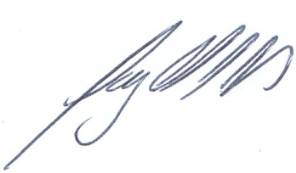 Luiz Eloi Vieira Junior, Dr. Eng.